Legyen más a szenvedélyed!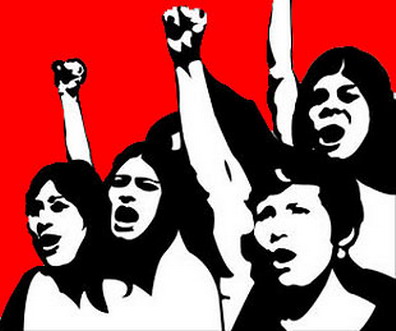 Álmodj mást, hogy élhess!álmodj változást! -Aws-Világposztolás-